. О7. 2020г.         Тема: «1. Символы Ростовской области и Кашарского района.                                                                2. Гражданин России».Проверка д/зТест1. Город — субъект Российской Федерации:Тест1. Город — субъект Российской Федерации:1) Смоленск  2) Волгоград   3) Владивосток     4) Севастополь2. Субъектами Российской Федерации являются:1) штаты     2) земли       3) районы      4) области3. В статье 19 Конституции России 1993 г. говорится: Государство гарантирует равенство прав и свобод человека и гражданина независимо от… расы, национальности, языка… Запрещаются любые формы ограничения прав граждан по признакам… расовой, национальной, языковой или религиозной принадлежности. Это положение означает, что:1) Россия — союз относительно самостоятельных субъектов Федерации
2) в России малочисленные и многочисленные народы имеют равные права
3) Конституция РФ применяется на всей территории страны
4) наименования Российская Федерация и Россия равнозначны4. После экскурсии в Музей Вооруженных сил ребята заспорили на тему, что такое патриотизм.А. Староста класса Леонид считал, что патриотизм проявляется в готовности подчинить свои интересы интересам Родины.
Б. Ирина и ее подруги утверждали, что патриотизм проявляется в уважении к историческим традициям своего Отечества.Верны ли эти суждения?1) верно только А            2) верно только Б
3) верны оба суждения   4) оба суждения неверны5. Слова В. Белинского: Можно не любить и родного брата, если он дурной человек, но нельзя не любить Отечества, какое бы оно ни было: только надобно, чтобы эта любовь была не мертвым довольством тем, что есть, но живым желанием усовершенствования, — являются иллюстрацией к понятию:1) патриотизм      2) добродетель   3) образованность   4) благотворительность6. Официальная эмблема государства:1) герб     2) флаг     3) граница    4) правительство7. В какой пословице говорится о любви к Родине?1) Смелость города берет.          2) Всякому мила своя сторона.
3) Живи для людей, поживут и люди для тебя.  4) Ветер горы разрушает, слово народы поднимает.8. Найдите в приведенном списке три права субъекта Российской Федерации. Запишите цифры, под которыми они указаны.1) вводить свои деньги      2) иметь свою территорию         3) обучать детей на родном языке
4) иметь свои органы власти и управления   5) издание законов, которые противоречат Конституции РФНоваятема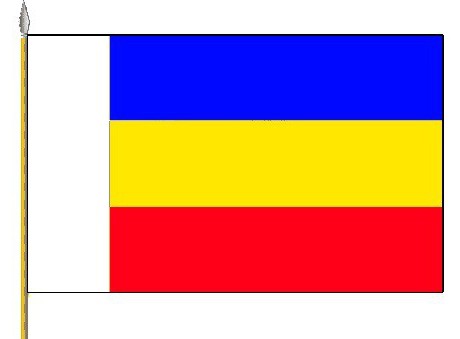 Флаг Ростовской областиИсторические сведенияПрототип придуман еще в далеком 1918 году. Он основан на знамени Великого Донского войска. Документ подписан атаманом Красновым. Тогда полотно состояло из трех цветов.После этого уже в 1996 году уже существующее полотно было дополнено. На нем расположилась белая полоса, которая располагалась перпендикулярно относительно других. Он утвержден государственными органами и внесен реестр.Символизм              Первоначальная версия флага включала в себя всего лишь три основных цвета. Опишем их по порядку:Синяя полоса располагается в верхней части.В середине находится желтый цвет.Самая нижняя полоса – красная.              Многие задаются вопросом, почему же были выбраны именно эти цвета? Все просто. Это можно объяснить тем, что в Великом Донском войске служили представители разных национальностей. Поэтому изначальной каждая полоса соответствовала определенному народуОни символизировали следующее:Синий цвет обычно ассоциировался с представителями донского казачества.Желтый цвет отображал национальность, которая раньше проживала на берегу Дона, – калмыков.Красный, самый яркий и насыщенный, представлял русских.Можно сказать, что этот флаг – символ единства и процветания тех людей, которые проживали на одной стороне Дона. Но на данный момент разнообразие этих национальностей значительно увеличилось. Поэтому желтый цвет стал их символом, а значение двух других осталось прежним.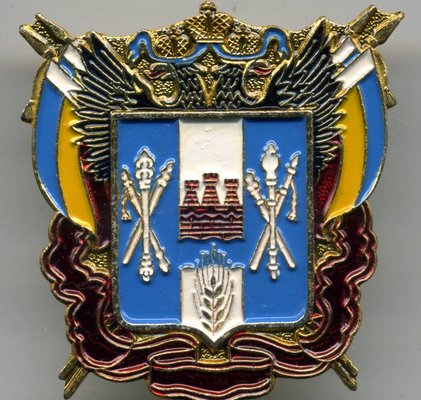 Герб включает следующие элементы:щит, поделенный на три полосы, имеющий свои объекты;штатив щита в виде раздвоенного орла;флаги Ростова, обрамляющие щит;орденская лента, обозначающая коммунистическое время.Щит изготовлен на французский манер, разделен сверху вниз на несколько фрагментов и покрашенный в тёмно-синий цвет по бокам и светло-синий посередине.            По центру щит располагается волнистая синяя лента, символизирующая морские богатства области. Сверху изображена трехкрепостная башня красного цвета, представляющая собой южный форпост России. Внизу виден золотистый колосок, который говорит о главной ветви сельской промышленности в городах.                   Впервые герб Ростовской области был введен активистом Белого движения П.Н. Красновым в 1918 году и представлял собою флаг из трех полос, сочетавший в себе синий, красный и желтый цвет, что символизировало дружбу народов – донских казаков, калмыков и русских. В дальнейшем герб был усовершенствован и утвержден законом от 28 октября 1996 г.Гимн Великого Войска Донского.Гимн   Ростовской   областиПравославный  Тихий  Дон Всколыхнулся, взволновался
Православный Тихий Дон.
И послушно отозвался
На призыв свободы он.
Зеленеет степь донская,
Золотятся волны нив,
И с простора, слух лаская,
Вольный слышится призыв.
Славься, Дон, и в наши годы
В память вольной старины.
В час невзгоды – честь свободы
Отстоят твои сыны. 02 ноября (20 октября ст.ст.) 1918 года был утвержден Гимн Всевеликого Войска Донского.
Именно такое название, - Всевеликое Войско Донское, - получила Донская Казачья Республика, после своего возрождения. Ранее на территории казачьей Области Войска Донского существовала, так называемая большевиками, Донская Советская Республика, которая была уничтожена казачьими отрядами, который сумели установления свой контроль над Новочеркасском 10 мая 1918.
Название это предложил атаман П. Н. Краснов для возродившейся Донской Республики, его принял Круг Спасения Дона 18 мая 1918 года, а вскоре, 15 сентября того же года, было утверждено постановлением Большого Донского Круга.02 ноября (20 октября ст.ст.) 1918 года был утвержден Гимн Всевеликого Войска Донского.
Именно такое название, - Всевеликое Войско Донское, - получила Донская Казачья Республика, после своего возрождения. Ранее на территории казачьей Области Войска Донского существовала, так называемая большевиками, Донская Советская Республика, которая была уничтожена казачьими отрядами, который сумели установления свой контроль над Новочеркасском 10 мая 1918.
Название это предложил атаман П. Н. Краснов для возродившейся Донской Республики, его принял Круг Спасения Дона 18 мая 1918 года, а вскоре, 15 сентября того же года, было утверждено постановлением Большого Донского Круга.История создания гимна Донских казаков была такой.
Ранее, в 19 веке, на Дону была весьма любима всеми песня, написанная в 1853 году Ф. И. Анисимовым в 1853 году, в связи с началом Крымской войны, под названием "Всколыхнулся, взволновался православный Тихий Дон". На сегодняшний день известно несколько вариантов текста этой песни, один из которых написал сам атаман П.Н.Краснов. Текст, написанный Красновым казаки предлагали утвердить в качестве официального гимна Всевеликого Войска Донского, но утвержден был все-таки иной вариант Гимна, который написал в 1918 году преподаватель Донской духовной семинариии Гиляревский.Тексты Гиляревского и Анисимова различаются почти полностью. Гиляровский оставил только первый куплет песни Анисимова, слова же в остальных куплетах он полностью изменил.
В 1996 году три куплета песни были приняты в качестве официального гимна Ростовской области.ГИМН КАШАРСКОГО РАЙОНА

Кашарская Земля
( Слова А.А. Лавронова, Музыка М.С. Цапикова)

Все прошло, пронеслось, пролетело,
Словно кратких ночей забытье.
Я хочу, чтоб повсюду гремело неуклюжее имя твое.
И когда я пою, и когда я страдаю-
Припадаю к тебе, припадаю.
Моя юность, любовь и весна,
О, моя дорогая, родная - незабвенная сторона.
Припев:
Кашарская Земля, бескрайние поля, холмы да тополя
И медленные реки.
Кашарская Земля, печальна и светла
Ты в жизнь мою вошла
Однажды и навеки.

Будто не было долгой разлуки ,
Снова встретишь своих сыновей.
Будто вновь меня обняли руки -
Руки матери милой моей.

И когда я пою, и когда я страдаю
Припадаю к тебе, припадаю.
Моя юность, любовь и весна,
О, моя дорогая, родная,
Незабвенная сторона.

Припев: тот же
От трудов не отступим устало,
Солнце сменит завесу дождей,
Ты опять расцветешь, как бывало
Станешь краем счастливых людей.
И когда я пою, и когда я страдаю
Припадаю к тебе, припадаю.
Моя юность, любовь и весна,
О, моя дорогая, родная,
Незабвенная сторона.

Припев: тот жеЗаписать в тетради:- Текст гимна Ростовской области, Кашарского района- нарисовать Флаг Ростовской области- Заполнить таблицу- причины поражения восстания2.  Прочитать § 13Записать в тетради:- Гражданин – это….-датыД/з § 13 стр. 107-108 до прав и обязанностей граждан РоссииГЕРБ МУНИЦИПАЛЬНОГО ОБРАЗОВАНИЯ "КАШАРСКИЙ РАЙОН" РОСТОВСКОЙ ОБЛАСТИГЕРБ МУНИЦИПАЛЬНОГО ОБРАЗОВАНИЯ "КАШАРСКИЙ РАЙОН" РОСТОВСКОЙ ОБЛАСТИГЕРБ МУНИЦИПАЛЬНОГО ОБРАЗОВАНИЯ "КАШАРСКИЙ РАЙОН" РОСТОВСКОЙ ОБЛАСТИГЕРБ МУНИЦИПАЛЬНОГО ОБРАЗОВАНИЯ "КАШАРСКИЙ РАЙОН" РОСТОВСКОЙ ОБЛАСТИ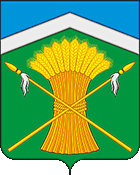 Описание герба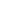 «В зеленом поле с вырубленной лазоревой главой, окаймленной серебром - золотой сноп и поверх него два бунчука накрест, с золотыми древками, завершенными копейными наконечниками, и с серебряными прядями».Герб Кашарского района может воспроизводиться:- в соответствии с Методическими рекомендациями по разработке и использованию официальных символов муниципальных образований (Раздел 2, Глава VIII, пункты 45, 46), утвержденными Геральдическим Советом при Президенте Российской Федерации 28.06.2006 года - со статусной короной установленного образца.- с вольной частью1 - четырехугольником, примыкающим изнутри к верхнему правому углу герба Кашарского района с воспроизведёнными в нем фигурами из герба Ростовской области.Обоснование символики герба Кашарского района.Герб Кашарского района может воспроизводиться:- в соответствии с Методическими рекомендациями по разработке и использованию официальных символов муниципальных образований (Раздел 2, Глава VIII, пункты 45, 46), утвержденными Геральдическим Советом при Президенте Российской Федерации 28.06.2006 года - со статусной короной установленного образца.- с вольной частью1 - четырехугольником, примыкающим изнутри к верхнему правому углу герба Кашарского района с воспроизведёнными в нем фигурами из герба Ростовской области.Обоснование символики герба Кашарского района.Герб Кашарского района может воспроизводиться:- в соответствии с Методическими рекомендациями по разработке и использованию официальных символов муниципальных образований (Раздел 2, Глава VIII, пункты 45, 46), утвержденными Геральдическим Советом при Президенте Российской Федерации 28.06.2006 года - со статусной короной установленного образца.- с вольной частью1 - четырехугольником, примыкающим изнутри к верхнему правому углу герба Кашарского района с воспроизведёнными в нем фигурами из герба Ростовской области.Обоснование символики герба Кашарского района.Герб Кашарского района может воспроизводиться:- в соответствии с Методическими рекомендациями по разработке и использованию официальных символов муниципальных образований (Раздел 2, Глава VIII, пункты 45, 46), утвержденными Геральдическим Советом при Президенте Российской Федерации 28.06.2006 года - со статусной короной установленного образца.- с вольной частью1 - четырехугольником, примыкающим изнутри к верхнему правому углу герба Кашарского района с воспроизведёнными в нем фигурами из герба Ростовской области.Обоснование символики герба Кашарского района.Массовое хозяйственное освоение территории современного Кашарского района, как показывают архивные документы, началось в XVIII веке. Однако, по народным преданиям, первый хутор уже в конце XVII века основал казак Егоров. Именно ему, отличившемуся при штурме крепостных стен Азова, будущий император Петр I разрешил поселиться на свободных придонских землях. Казаку Егорову вместе с родственниками приглянулись верховья реки Ольховой. Так на территории района, судя по преданиям, появилось первое казачье поселение - хутор Вяжа. Наличие на территории Кашарского района обширных пастбищ с хорошим травостоем и источником водопоя давали возможность местным землевладельцам содержать большие стада овец. Населенный пункт находился недалеко от Богучарского шляха, по которому скупщики скота (прасолы) прогоняли отары овец. Нередко они останавливались для отдыха в слобода Верхне-Ольховая. Овцы загонялись в кошары ( в переводе с украинского "стан, загон"). Между собой прасолы и стали называть данный населенный пункт "Верхнее Ольховая - Кошары". С 1843 года в архивных источниках упоминается второе официальное название населенного пункта - слобода Кошары.В настоящее время в районе выращивают злаковые культуры (пшеницу, рожь и подсолнечник). На территории района расположены два знаменитых источника. Один из них используется для разлива минеральной воды, а другой является целебным и освящен.Символика фигур герба Кашарского района многозначна:- серебряное стропило, как бы разделяющее лазоревую (символ водных объектов района) и зеленую (символ земель района) части герба является аллегорией загона, ограждения кошары, удерживающего овец в одном месте. В то же время это и символ защиты, и символ крыши родного дома;- сноп - символ плодородия, достатка, богатого урожая. Недаром в народе бытует поговорка "хлеб - всему голова". Сноп - символ единения, залог будущего урожая, символ ратного труда;- перекрещенные бунчуки (пики с хвостами лошадей, яков) - символ донского казачества, основоположников современной слободы, защитников Отечества.Зеленый цвет символизирует весну, здоровье, природу, молодость и надежду.Лазурь - символ возвышенных устремлений, искренности, преданности, возрождения.Серебро - символ чистоты, открытости, божественной мудрости, примирения.Золото - символ высшей ценности, величия, богатства, урожая.Массовое хозяйственное освоение территории современного Кашарского района, как показывают архивные документы, началось в XVIII веке. Однако, по народным преданиям, первый хутор уже в конце XVII века основал казак Егоров. Именно ему, отличившемуся при штурме крепостных стен Азова, будущий император Петр I разрешил поселиться на свободных придонских землях. Казаку Егорову вместе с родственниками приглянулись верховья реки Ольховой. Так на территории района, судя по преданиям, появилось первое казачье поселение - хутор Вяжа. Наличие на территории Кашарского района обширных пастбищ с хорошим травостоем и источником водопоя давали возможность местным землевладельцам содержать большие стада овец. Населенный пункт находился недалеко от Богучарского шляха, по которому скупщики скота (прасолы) прогоняли отары овец. Нередко они останавливались для отдыха в слобода Верхне-Ольховая. Овцы загонялись в кошары ( в переводе с украинского "стан, загон"). Между собой прасолы и стали называть данный населенный пункт "Верхнее Ольховая - Кошары". С 1843 года в архивных источниках упоминается второе официальное название населенного пункта - слобода Кошары.В настоящее время в районе выращивают злаковые культуры (пшеницу, рожь и подсолнечник). На территории района расположены два знаменитых источника. Один из них используется для разлива минеральной воды, а другой является целебным и освящен.Символика фигур герба Кашарского района многозначна:- серебряное стропило, как бы разделяющее лазоревую (символ водных объектов района) и зеленую (символ земель района) части герба является аллегорией загона, ограждения кошары, удерживающего овец в одном месте. В то же время это и символ защиты, и символ крыши родного дома;- сноп - символ плодородия, достатка, богатого урожая. Недаром в народе бытует поговорка "хлеб - всему голова". Сноп - символ единения, залог будущего урожая, символ ратного труда;- перекрещенные бунчуки (пики с хвостами лошадей, яков) - символ донского казачества, основоположников современной слободы, защитников Отечества.Зеленый цвет символизирует весну, здоровье, природу, молодость и надежду.Лазурь - символ возвышенных устремлений, искренности, преданности, возрождения.Серебро - символ чистоты, открытости, божественной мудрости, примирения.Золото - символ высшей ценности, величия, богатства, урожая.Массовое хозяйственное освоение территории современного Кашарского района, как показывают архивные документы, началось в XVIII веке. Однако, по народным преданиям, первый хутор уже в конце XVII века основал казак Егоров. Именно ему, отличившемуся при штурме крепостных стен Азова, будущий император Петр I разрешил поселиться на свободных придонских землях. Казаку Егорову вместе с родственниками приглянулись верховья реки Ольховой. Так на территории района, судя по преданиям, появилось первое казачье поселение - хутор Вяжа. Наличие на территории Кашарского района обширных пастбищ с хорошим травостоем и источником водопоя давали возможность местным землевладельцам содержать большие стада овец. Населенный пункт находился недалеко от Богучарского шляха, по которому скупщики скота (прасолы) прогоняли отары овец. Нередко они останавливались для отдыха в слобода Верхне-Ольховая. Овцы загонялись в кошары ( в переводе с украинского "стан, загон"). Между собой прасолы и стали называть данный населенный пункт "Верхнее Ольховая - Кошары". С 1843 года в архивных источниках упоминается второе официальное название населенного пункта - слобода Кошары.В настоящее время в районе выращивают злаковые культуры (пшеницу, рожь и подсолнечник). На территории района расположены два знаменитых источника. Один из них используется для разлива минеральной воды, а другой является целебным и освящен.Символика фигур герба Кашарского района многозначна:- серебряное стропило, как бы разделяющее лазоревую (символ водных объектов района) и зеленую (символ земель района) части герба является аллегорией загона, ограждения кошары, удерживающего овец в одном месте. В то же время это и символ защиты, и символ крыши родного дома;- сноп - символ плодородия, достатка, богатого урожая. Недаром в народе бытует поговорка "хлеб - всему голова". Сноп - символ единения, залог будущего урожая, символ ратного труда;- перекрещенные бунчуки (пики с хвостами лошадей, яков) - символ донского казачества, основоположников современной слободы, защитников Отечества.Зеленый цвет символизирует весну, здоровье, природу, молодость и надежду.Лазурь - символ возвышенных устремлений, искренности, преданности, возрождения.Серебро - символ чистоты, открытости, божественной мудрости, примирения.Золото - символ высшей ценности, величия, богатства, урожая.Массовое хозяйственное освоение территории современного Кашарского района, как показывают архивные документы, началось в XVIII веке. Однако, по народным преданиям, первый хутор уже в конце XVII века основал казак Егоров. Именно ему, отличившемуся при штурме крепостных стен Азова, будущий император Петр I разрешил поселиться на свободных придонских землях. Казаку Егорову вместе с родственниками приглянулись верховья реки Ольховой. Так на территории района, судя по преданиям, появилось первое казачье поселение - хутор Вяжа. Наличие на территории Кашарского района обширных пастбищ с хорошим травостоем и источником водопоя давали возможность местным землевладельцам содержать большие стада овец. Населенный пункт находился недалеко от Богучарского шляха, по которому скупщики скота (прасолы) прогоняли отары овец. Нередко они останавливались для отдыха в слобода Верхне-Ольховая. Овцы загонялись в кошары ( в переводе с украинского "стан, загон"). Между собой прасолы и стали называть данный населенный пункт "Верхнее Ольховая - Кошары". С 1843 года в архивных источниках упоминается второе официальное название населенного пункта - слобода Кошары.В настоящее время в районе выращивают злаковые культуры (пшеницу, рожь и подсолнечник). На территории района расположены два знаменитых источника. Один из них используется для разлива минеральной воды, а другой является целебным и освящен.Символика фигур герба Кашарского района многозначна:- серебряное стропило, как бы разделяющее лазоревую (символ водных объектов района) и зеленую (символ земель района) части герба является аллегорией загона, ограждения кошары, удерживающего овец в одном месте. В то же время это и символ защиты, и символ крыши родного дома;- сноп - символ плодородия, достатка, богатого урожая. Недаром в народе бытует поговорка "хлеб - всему голова". Сноп - символ единения, залог будущего урожая, символ ратного труда;- перекрещенные бунчуки (пики с хвостами лошадей, яков) - символ донского казачества, основоположников современной слободы, защитников Отечества.Зеленый цвет символизирует весну, здоровье, природу, молодость и надежду.Лазурь - символ возвышенных устремлений, искренности, преданности, возрождения.Серебро - символ чистоты, открытости, божественной мудрости, примирения.Золото - символ высшей ценности, величия, богатства, урожая.Авторская группа:Авторская группа:Авторская группа:Авторская группа:Идея: Иван Фалынсков, Юрий Пасиков (сл. Кашары), Константин Мочёнов (Химки).Художник и компьютерный дизайн: Анна Гарсия (Москва).Обоснование символики: Вячеслав Мишин (Химки).Идея: Иван Фалынсков, Юрий Пасиков (сл. Кашары), Константин Мочёнов (Химки).Художник и компьютерный дизайн: Анна Гарсия (Москва).Обоснование символики: Вячеслав Мишин (Химки).Идея: Иван Фалынсков, Юрий Пасиков (сл. Кашары), Константин Мочёнов (Химки).Художник и компьютерный дизайн: Анна Гарсия (Москва).Обоснование символики: Вячеслав Мишин (Химки).Идея: Иван Фалынсков, Юрий Пасиков (сл. Кашары), Константин Мочёнов (Химки).Художник и компьютерный дизайн: Анна Гарсия (Москва).Обоснование символики: Вячеслав Мишин (Химки).